Министерство образования и науки Калужской областиГосударственное автономное профессиональное образовательное учреждениеКалужской области «Калужский колледж экономики и технологий»РАБОЧАЯ ПРОГРАММА УЧЕБНОЙ ДИСЦИПЛИНЫОП. 01 Менеджмент и управление персоналом в гостиничном делепо программе подготовки специалистов среднего звенаспециальности:43.02.14 Гостиничное делоКалуга 2021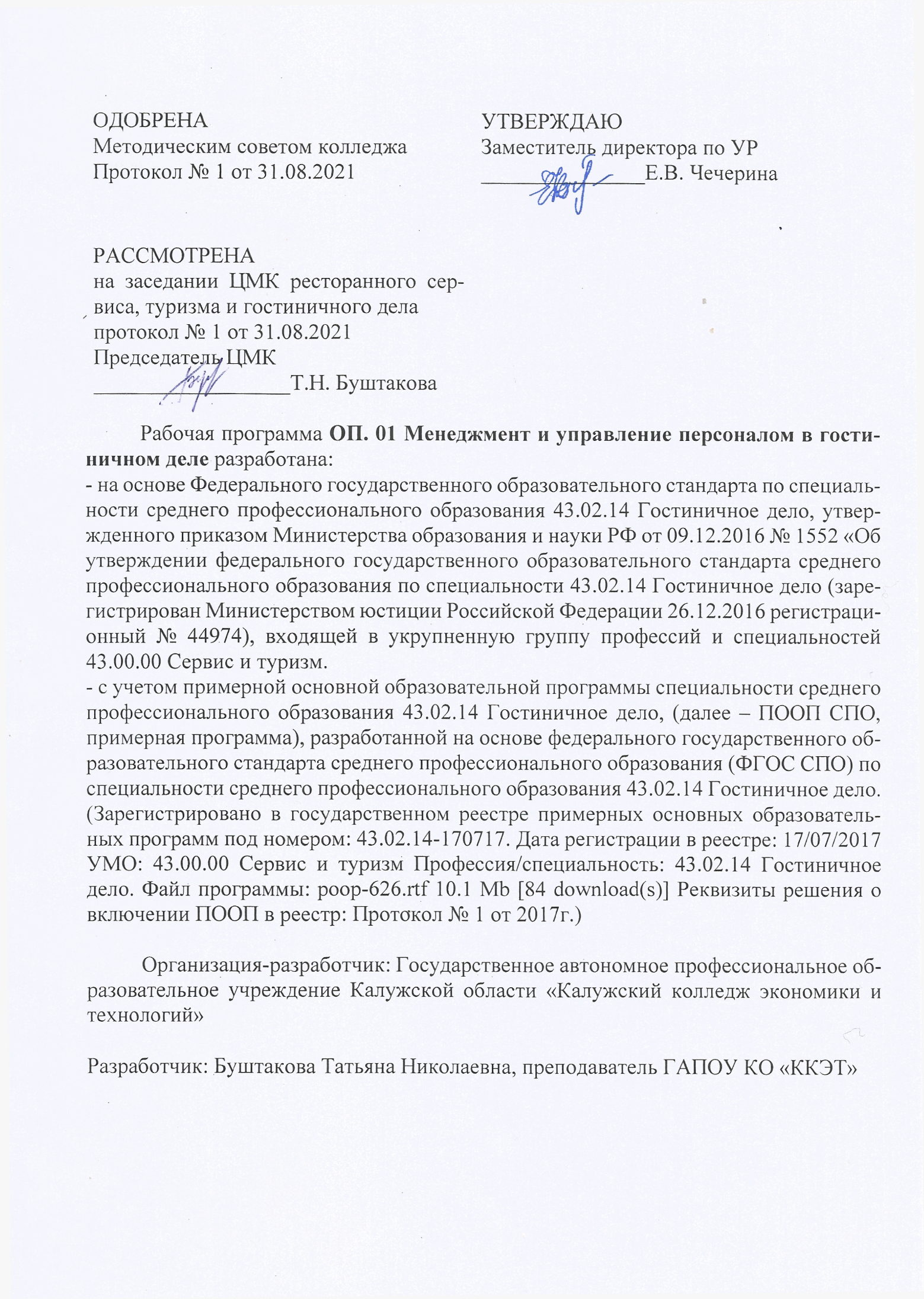 СОДЕРЖАНИЕ1. ОБЩАЯ ХАРАКТЕРИСТИКА РАБОЧЕЙ ПРОГРАММЫ УЧЕБНОЙ ДИСЦИПЛИНЫ ОП. 01 Менеджмент и управление персоналом в гостиничном деле1.1. Область применения рабочей программыРабочая программа учебной дисциплины является частью основной образовательной программы в соответствии с ФГОС СПО по специальности 43.02.14 Гостиничное дело.1.2. Цель и планируемые результаты освоения дисциплины:В результате освоения дисциплины обучающийся осваивает элементы основных и профессиональных компетенций, личностных результатов реализации программы воспитания: 1.3 Личностные результаты реализации образовательной программы2. СТРУКТУРА И СОДЕРЖАНИЕ УЧЕБНОЙ ДИСЦИПЛИНЫ2.1. Объем учебной дисциплины и виды учебной работы2.2. Тематический план и содержание учебной дисциплины 3. УСЛОВИЯ РЕАЛИЗАЦИИ ПРОГРАММЫ УЧЕБНОЙ ДИСЦИПЛИНЫ3.1. Для реализации программы учебной дисциплины Менеджмент и управление персоналом в гостиничном сервисе должны быть предусмотрены следующие специальные помещения:Кабинет «Менеджмента и управления персоналом», оснащенный оборудованием: -учебные места по количеству обучающихся, - рабочее место преподавателя, - интерактивная доска (учебная доска), - технические средствами обучения: - персональные компьютеры, - мультимедийное оборудование.3.2. Информационное обеспечение реализации программыДля реализации программы библиотечный фонд образовательной организации должен иметь печатные и/или электронные образовательные и информационные ресурсы, рекомендуемых для использования в образовательном процессе (в случае наличия)3.2.1. Печатные издания1. Дементьева С. В. Отельный менеджмент: учебное пособие/С.В.Дементьева/ Издательство Томского политехнического университета, 20142. Н.В. Дмитриева, Н.А. Зайцева, С.В. Огнева, Р.Н. Ушаков. Гостиничный менеджмент: Учебное пособие - М.: Альфа-М: НИЦ ИНФРА-М, 2015. 3. Зайцева Н.А. Управление персоналом в гостиницах: учеб. пособие. – М.: ФОРУМ, 2012.4. Полевая М.В., Третьякова А.Н. Управление персоналом в гостиничном сервисе. Учебник для студ. учреждений среднего проф. Образования.-М.: Издательский центр «Академия», 2014. 5. под	ред. А. А. Федулина. Гостиничный	менеджмент: учебное пособие / коллектив авторов ;— 2-е изд., стер. — М. : КНОРУС, 20166. А. Д. Чудновский, Н. В. Королев, М50 Е.А. Гаврилова, М. А. Жукова, Н. А. Зайцева. Менеджмент туризма : учебник — М. : Федеральное агентство по туризму, 2014. Нормативно-правовые акты:Трудовой Кодекс Российской Федерации. – М., 2012. ГОСТ Р 51185-2014. Туристские услуги. Средства размещения. Общие требования. ГОСТ Р 53423-2009. Туристские услуги. Гостиницы и другие средства размещения туристов. Термины и определения. ГОСТ Р 54603-2011. Услуги средств размещения. Общие требования к обслуживающему персоналу.ГОСТ Р 54606-2011. Услуги малых средств размещения. Общие требования. ГОСТ Р 54599-2011. Услуги средств размещения. Общие требования к услугам санаториев, пансионатов, центров отдыха. ГОСТ Р 55319-2012. Услуги средств размещения. Общие требования к специализированным средствам размещения. ГОСТ Р 55817-2013. Услуги средств размещения. Общие требования к индивидуальным средствам размещения. ГОСТ Р 56184-2014. Услуги средств размещения. Общие требования к хостелам. Постановление Правительства РФ от 9 октября 2015г. № 1085 «Об утверждении Правил предоставления гостиничных услуг в Российской Федерации». Приказ Министерства культуры РФ от 11.07.2014г. № 1215 «Об утверждении порядка классификации объектов туристской индустрии, включающих гостиницы и иные средства размещения, горнолыжные трассы и пляжи, осуществляемой аккредитованными организациями». Приказ Министерства культуры РФ от 29 апреля 2015г. № 1340 «Об утверждении порядка аккредитации организаций, осуществляющих классификацию объектов туристской индустрии, включающих гостиницы и иные средства размещения, горнолыжные трассы, пляжи». Приказ Минздравсоцразвития РФ от 12.03.2012 N 220н "Об утверждении Единого квалификационного справочника должностей руководителей, специалистов и служащих, раздел "Квалификационные характеристики должностей работников организаций сферы туризма" (Зарегистрировано в Минюсте РФ 02.04.2012 N 23681)Журналы: Отель Гостиничное делоГостиницы и рестораны Пять звезд Кадровое дело HRMagazine Управление персоналомУправление человеческим потенциалом3.2.2. Электронные издания (электронные ресурсы) Российская Государственная Библиотека. Форма доступа: http://rsl.ruПрограммы по обеспечению подбора и управления кадрами. Форма доступа: http://www.podborkadrov.ru; Сообщество HR-менеджеров. Форма доступа: http://www.HR – portal.ru; Профессиональный сайт для HR: книги, информация о семинарах и тренингах. Форма доступа: http://www.hrc.ru; Новости, статьи, форум, делопроизводство, подбор персонала, аналитические материалы – для менеджеров по персоналу. Форма доступа: http://www.kadrovik-praktik.ru; Статьи по актуальным проблемам управления персоналом. Форма доступа: http://www.hro.ru.Журнал о кадровом менеджменте Hrm.ru. Форма доступа: http://www.hrm.ru;Электронный журнал HR-Journal. Форма доступа: http://www.hr-jornal.ru;Деловой интернет-журнал Технология успеха. Форма доступа: http://www.pplus.ru.Справочная правовая система «Консультант Плюс» / правовые ресурсы; обзор изменений законодательства; актуализированная справочная информация. Форма доступа: http://www.consultant.ruСправочная правовая система «Гарант» / правовые ресурсы; экспертные обзоры и оценка; правовой консалтинг. Форма доступа: http://www.garant.ru Электронный ресурс «Менеджмент в России и за рубежом». Форма доступа: http://www.mevriz.ru/Электронный ресурс «Экономический портал» Форма доступа: www.economicus.ruЭлектронный ресурс «Федеральный образовательный портал «Экономика. Социология. Менеджмент». Форма доступа: www.ecsocman.edu.ruНаучная электронная библиотека – доступны электронные версии статей журналов. Форма доступа: http://elibrary.ru/defaultx.asp - Административно-управленческий портал «Менеджмент и маркетинг в бизнесе». Форма доступа: http://www.aup.ru/library/ - Официальный сайт Международной организации по стандартизации ИСО. Форма доступа: http://www.iso.ch Все гостиницы Москвы и России, описание, телефоны, услуги бронирования гостиниц. Форма доступа: http://www.all-hotels.ru/ - Всемирные новости, статистика, оперативная информация в сфере гостиничного бизнеса. Форма доступа: 10. http://www.prohotel.ru/  Портал профессионалов гостиничного бизнеса «Frontdesk.ru». Форма доступа: http://www.frontdesk.ru/Российская гостиничная ассоциация. Форма доступа: http://www.rha.ru/ -  Федерация рестораторов и отельеров. Форма доступа: http://www.new.frio.ru/ 3.2.3. Дополнительные источникиБаумгартенЛ.В.Стандартизация и контроль качества гостиничных услуг: Учебник. - Издательство: Академия, 2014. 2. Дехтярь Г.М. Метрология, стандартизация и сертификация: Учебное пособие. Издательство: «КУРС, Инфра-М», 2014. Виноградова М.В. Организация и планирование деятельности предприятий сферы сервиса (8-е издание) [Электронный ресурс]: учебное пособие/ Виноградова М.В., Панина З.И.— Электрон. текстовые данные.— М.: Дашков и К, 2014Дейнека А.В. Управление персоналом: Учебник. М.: "Дашков и К", 2011. Электронный ресурс: Электронно-библиотечная система http://e.lanbook.com/books/element.php?pl1_cid=25&pl1_id=966Джум Т.А., Денисова Н.И. Организация гостиничного хозяйства: учебное пособие. - М.: Магистр: Инфра-М., 2015. - 400 с. Исаев, Р. А. Основы менеджмента [Электронный ресурс] : Учебник / Р. А. Исаев. - М. :Издательско-торговая корпорация «Дашков и К°», 2013. - 264 с. - http://znanium.com/catalog.php?bookinfo=414940 Кнышова Е.Н. Менеджмент гостеприимства = Рекомендовано Ученым советом Института туризма и развития рынка Государственного университета управления в качестве учебного пособия для студентов вузов, обучающихся по специальностям "Менеджмент организации" специализации "Социальнокультурный сервис и туризм" и "Туризм" : Учебное пособие . - М. : ФОРУМ ; : ИНФРА-М, 2011. Кобяк М. В.. Стандартизация и контроль качества гостиничных услуг. Практическое пособие [Электронный ресурс] / СПб:ИЦ "Интермедия", 2014. Репина Е. А. Основы менеджмента: Учебное пособие / Е.А. Репина, М.А. Чернышев, Т.Ю. Анопченко. - М.: НИЦ ИНФРА-М: Академцентр, 2013. - 240 с.- http://znanium.com/catalog.php?bookinfo=407685 Родионова Н. С. Организация гостиничного дела: учебное пособие/ Н. С. Родионова, Е. В. Субботина, Е. В. Глаголева, Е. А. Высотина. - СПб.: Троицкий мост. 2014. – 352Титиевская Е.М.. Стандартизация и контроль качества гостиничных услуг: Учебнометодический комплект / Е.М. Титиевская.— М.: ГАОУ ВПО МГИИТ имени Ю.А. Сенкевича, 2013. Библиотека Руконт.Эриашвили Н. Д. Основы менеджмента [Электронный ресурс] : учебник для студентов вузов, обучающихся по экономическим специальностям / Н. Д. Эриашвили и др.; под ред. И. В. Бородушко, В. В. Лукашевича. - 2-е изд., перераб. и доп. - М. : ЮНИТИ-ДАНА, 2012. http://znanium.com/catalog.php?bookinfo=396754 Иванова, И. А. Менеджмент : учебник и практикум для СПО / И. А. Иванова, А. М. Сергеев. — М. : Издательство Юрайт, 2017. — 305 с. — (Профессиональное образование). — ISBN 978-5-534-02445-6. https://www.biblio-online.ru/viewer/B67EC470-0D17-4D07-A89E-4A362F88564F#page/1Гапоненко, А. Л. Менеджмент : учебник и практикум для СПО / А. Л. Гапоненко ; отв. ред. А. Л. Гапоненко. — М. : Издательство Юрайт, 2017. — 396 с. — (Профессиональное образование). — ISBN 978-5-534-02049-6. https://www.biblio-online.ru/viewer/757E0C5A-30E5-4C24-9E4D-7268F7249EAB#page/1Менеджмент : учебник для СПО / Л. С. Леонтьева [и др.] ; под ред. Л. С. Леонтьевой. — М. : Издательство Юрайт, 2017. — 287 с. — (Профессиональное образование). — ISBN 978-5-534-03718-0. https://www.biblio-online.ru/viewer/F7927A83-0CEF-4993-8357-4D6E4FD3EE61#page/1Менеджмент : учебник для СПО / Ю. В. Кузнецов [и др.] ; под ред. Ю. В. Кузнецова. — М. : Издательство Юрайт, 2017. — 448 с. — (Профессиональное образование). — ISBN 978-5-534-02995-6. https://www.biblio-online.ru/viewer/096F68CC-48CA-45E9-AA44-20D175847AB6#page/1Астахова, Н. И. Менеджмент : учебник для СПО / Н. И. Астахова, Г. И. Москвитин ; под общ. ред. Н. И. Астаховой, Г. И. Москвитина. — М. : Издательство Юрайт, 2017. — 422 с. — (Профессиональное образование). — ISBN 978-5-534-03680-0. https://www.biblio-online.ru/viewer/9E8E2EFB-1214-46B9-8877-5437C9DF510C#page/1Менеджмент. Практикум : учебное пособие для СПО / Ю. В. Кузнецов [и др.] ; под ред. Ю. В. Кузнецова. — М. : Издательство Юрайт, 2017. — 246 с. — (Профессиональное образование). — ISBN 978-5-534-02464-7. https://www.biblio-online.ru/viewer/1AF41788-4E77-4C8F-8839-9F947E0A48F1#page/1Коротков, Э. М. Менеджмент : учебник для СПО / Э. М. Коротков. — 2-е изд., испр. и доп. — М. : Издательство Юрайт, 2017. — 640 с. — (Профессиональное образование). — ISBN 978-5-9916-9689-0. https://www.biblio-online.ru/viewer/9B2B615E-3CF7-4285-9010-C0CECF045593#page/1Тебекин, А. В. Управление персоналом : учебное пособие для СПО / А. В. Тебекин. — М. : Издательство Юрайт, 2017. — 182 с. — (Профессиональное образование). — ISBN 978-5-534-01546-1. https://www.biblio-online.ru/viewer/E3EAFAA2-0EB6-490F-9472-CD3F7B36DE6B#page/1Управление персоналом : учебник и практикум для СПО / О. А. Лапшова [и др.] ; под общ. ред. О. А. Лапшовой. — М. : Издательство Юрайт, 2017. — 406 с. — (Профессиональное образование). — ISBN 978-5-534-01928-5. https://www.biblio-online.ru/viewer/281BCDB2-1AEC-4290-B8B6-79696B6A178E#page/1Маслова, В. М. Управление персоналом : учебник и практикум для СПО / В. М. Маслова. — 3-е изд., перераб. и доп. — М. : Издательство Юрайт, 2015. — 506 с. — (Профессиональное образование). — ISBN 978-5-9916-5348-0. https://www.biblio-online.ru/viewer/E8C0926A-5852-4038-858C-02EE96BDB7BD#page/1Литвинюк, А. А. Управление персоналом : учебник и практикум для СПО / А. А. Литвинюк ; под ред. А. А. Литвинюка. — 2-е изд., перераб. и доп. — М. : Издательство Юрайт, 2017. — 498 с. — (Профессиональное образование). — ISBN 978-5-534-01594-2. https://www.biblio-online.ru/viewer/50AAFA71-7A67-4E97-883E-5E4C3CC7A0ED#page/1Максимцев, И. А. Управление персоналом : учебник и практикум для СПО / И. А. Максимцев, Н. А. Горелов ; под ред. И. А. Максимцева, Н. А. Горелова. — 2-е изд., перераб. и доп. — М. : Издательство Юрайт, 2016. — 526 с. — (Профессиональное образование). — ISBN 978-5-9916-8443-9. https://www.biblio-online.ru/viewer/1DB19A04-57AD-4F49-AC68-2AFE682B0C39#page/1Горленко, О. А. Управление персоналом : учебник для СПО / О. А. Горленко, Д. В. Ерохин, Т. П. Можаева. — 2-е изд., испр. и доп. — М. : Издательство Юрайт, 2017. — 249 с. — (Профессиональное образование). — ISBN 978-5-534-03914-6. https://www.biblio-online.ru/viewer/A169FF5F-BD1D-46FF-8077-757251119E15#page/1Исаева, О. М. Управление персоналом : учебник и практикум для СПО / О. М. Исаева, Е. А. Припорова. — 2-е изд. — М. : Издательство Юрайт, 2017. — 244 с. — (Профессиональное образование). — ISBN 978-5-534-02722-8. https://www.biblio-online.ru/viewer/B3104709-94D6-436C-9A6B-3C60B6F738C1#page/14.КОНТРОЛЬ И ОЦЕНКА РЕЗУЛЬТАТОВ ОСВОЕНИЯ УЧЕБНОЙ ДИСЦИПЛИНЫОБЩАЯ ХАРАКТЕРИСТИКА РАБОЧЕЙ ПРОГРАММЫ УЧЕБНОЙ ДИСЦИПЛИНЫСТРУКТУРА И СОДЕРЖАНИЕ УЧЕБНОЙ ДИСЦИПЛИНЫУСЛОВИЯ РЕАЛИЗАЦИИ УЧЕБНОЙ ДИСЦИПЛИНЫКОНТРОЛЬ И ОЦЕНКА РЕЗУЛЬТАТОВ ОСВОЕНИЯ УЧЕБНОЙ ДИСЦИПЛИНЫКод ПК, ОКУменияЗнанияОК 1распознавать проблему в профессиональном контексте и анализировать ее; определять этапы решения задачи; составить план действия; определить необходимые ресурсы;алгоритмы выполнения работ в профессиональной и смежных областях; методы работы в профессиональной и смежных сферах; структуру плана для решения задач; порядок оценки результатов решения задач профессиональной деятельности.ОК 3выстраивать траектории профессионального и личностного развитиявозможные траектории профессионального развития и самообразованияОК 4организовывать работу коллектива и команды; взаимодействовать с коллегами, руководством, клиентамипсихология коллектива; ПК 1.1планировать потребность в материальных ресурсах и персонале служб гостиницы; определять численность и функциональные обязанности сотрудников гостиницыметоды планирования труда работников службы (приема и размещения, питания, обслуживания и эксплуатации номерного фонда); методик определения потребностей службы приема и размещения в материальных ресурсах и персонале;ПК 3.1оценивать и планировать потребность служб гостиницы в материальных ресурсах и персонале; определять численность работников, занятых обслуживанием проживающих гостей, в соответствии установленными нормативами, структуру служб гостиницы; методику определения потребностей службы обслуживания и эксплуатации номерного фонда в материальных ресурсах и персонале; ПК 4.1оценивать и планировать потребность служб гостиницы в материальных ресурсах и персонале; планировать и прогнозировать;структура и место различных служб в системе управления гостиничным предприятием, взаимосвязь с другими подразделениями гостиницы; функциональные обязанности сотрудников службы; ПК 1.2проводить тренинги и производственный инструктаж работников различных служб гостиницы; выстраивать систему стимулирования и дисциплинарной ответственности работников службы; организовывать процесс работы службы;правила поведения в конфликтных ситуациях, возникающих в процессе функционирования гостиницы (конфликтные ситуации между сотрудниками гостиницы, между сотрудниками гостиницы и гостями, между сотрудниками гостиницы и деловыми партнерами гостиницы, поставщиками и подрядчиками).ПК 3.2организовывать выполнение и контролировать соблюдение стандартов качества оказываемых услуг сотрудниками различных служб гостиницы; рассчитывать нормативы работы горничных;кадровый состав различных служб гостиницы, его функциональные обязанности; требования к обслуживающему персоналу; ПК 4.2проводить обучение, персонала различных служб гостиницыметодику проведения тренингов для персонала ПК 1.3контролировать работу сотрудников различных служб гостиницыкритерии и показатели качества обслуживания в различных службах гостиницы; основные и дополнительные услуги, предоставляемые гостиницей;ПК 2.3контролировать выполнение сотрудниками стандартов обслуживания и регламентов различных служб гостиницыкритерии и показатели качества обслуживания; методы оценки качества предоставленных услугПК 3.3контролировать выполнение сотрудниками стандартов обслуживания и регламентов различных служб гостиницы; контролировать состояние номерного фонда, ведение документации службы, работу обслуживающего персонала по соблюдению техники безопасности на рабочем месте, оказанию первой помощи и действий в экстремальной ситуации;принципы взаимодействия с другими службами отеля; сервисные стандарты housekeeping (стандарты обслуживания и регламенты службы обслуживания и эксплуатации номерного фонда); критерии и показатели качества обслуживания; ПК 4.3оценивать эффективность работы службы бронирования и продаж; определять эффективность мероприятий по стимулированию сбыта гостиничного продукта; разрабатывать и предоставлять предложения по повышению эффективности сбыта гостиничного продукта;критерии и методы оценки эффективности работы сотрудников и службы бронирования и продаж; Личностные результаты реализации программы воспитания (дескрипторы)Код личностных результатов реализации программы воспитанияПортрет выпускника СПОПортрет выпускника СПООсознающий себя гражданином и защитником великой страны.ЛР 1Проявляющий активную гражданскую позицию, демонстрирующий приверженность принципам честности, порядочности, открытости, экономически активный и участвующий в студенческом и территориальном самоуправлении, в том числе на условиях добровольчества, продуктивно взаимодействующий и участвующий в деятельности общественных организаций.ЛР 2Соблюдающий нормы правопорядка, следующий идеалам гражданского общества, обеспечения безопасности, прав и свобод граждан России. Лояльный к установкам и проявлениям представителей субкультур, отличающий их от групп с деструктивным и девиантным поведением. Демонстрирующий неприятие и предупреждающий социально опасное поведение окружающих.ЛР 3Проявляющий и демонстрирующий уважение к людям труда, осознающий ценность собственного труда. Стремящийся к формированию в сетевой среде личностно и профессионального конструктивного «цифрового следа».ЛР 4Демонстрирующий приверженность к родной культуре, исторической памяти на основе любви к Родине, родному народу, малой родине, принятию традиционных ценностей   многонационального народа России.ЛР 5Проявляющий уважение к людям старшего поколения и готовность к участию в социальной поддержке и волонтерских движениях.ЛР 6Осознающий приоритетную ценность личности человека; уважающий собственную и чужую уникальность в различных ситуациях, во всех формах и видах деятельности. ЛР 7Проявляющий и демонстрирующий уважение к представителям различных этнокультурных, социальных, конфессиональных и иных групп. Сопричастный к сохранению, преумножению и трансляции культурных традиций и ценностей многонационального российского государства.ЛР 8Соблюдающий и пропагандирующий правила здорового и безопасного образа жизни, спорта; предупреждающий либо преодолевающий зависимости от алкоголя, табака, психоактивных веществ, азартных игр и т.д. Сохраняющий психологическую устойчивость в ситуативно сложных или стремительно меняющихся ситуациях.ЛР 9Заботящийся о защите окружающей среды, собственной и чужой безопасности, в том числе цифровой.ЛР 10Проявляющий уважение к эстетическим ценностям, обладающий основами эстетической культуры. ЛР 11Принимающий семейные ценности, готовый к созданию семьи и воспитанию детей; демонстрирующий неприятие насилия в семье, ухода от родительской ответственности, отказа от отношений со своими детьми и их финансового содержания.ЛР 12Личностные результаты реализации программы воспитания, определенные отраслевыми требованиями к деловым качествам личности Личностные результаты реализации программы воспитания, определенные отраслевыми требованиями к деловым качествам личности Выполняющий профессиональные навыки в сфере гостиничного дела. ЛР 13Личностные результаты реализации программы воспитания, определенные министерством образования и науки Калужской области Личностные результаты реализации программы воспитания, определенные министерством образования и науки Калужской области Осознающий состояние социально-экономического и культурного-исторического развития потенциала Калужской области и содействующий его развитию.ЛР 14Проявляющий интерес к изменению регионального рынка труда.ЛР 15Демонстрирующий готовность к участию в инновационной деятельности Калужского региона.ЛР 16Выполняющий профессиональные навыки гостиничного дела с учетом специфики Калужской области.ЛР 17Личностные результаты реализации программы воспитания, определенные ключевыми работодателями Личностные результаты реализации программы воспитания, определенные ключевыми работодателями Осознающий необходимость самообразования и стремящийся к профессиональному развитию по выбранной специальности.ЛР 18Использующий грамотно профессиональную документацию.ЛР 19Демонстрирующий готовность поддерживать партнерские отношения с коллегами, работать в команде.ЛР 20Выполняющий трудовые функции в сфере гостиничного дела.ЛР 21Личностные результаты реализации программы воспитания, определенные субъектами образовательного процесса Личностные результаты реализации программы воспитания, определенные субъектами образовательного процесса Демонстрирующий готовность к эффективной деятельности в рамках выбранной профессии, обладающий наличием трудовых навыков.ЛР 22Соблюдающий Устав и правила внутреннего распорядка, сохраняющий и преумножающий традиции и уклад образовательного учреждения, владеющий знаниями об истории колледжа, умеющий транслировать положительный опыт собственного обучения.ЛР 23Соблюдающий этические нормы общения.ЛР 24Вид учебной работыОбъем часовОбъем учебной дисциплины 100в том числе:в том числе:теоретическое обучение64лабораторные работы -практические занятия36курсовая работа (проект) -Самостоятельная работа-Промежуточная аттестация в форме дифференцированного зачета-Промежуточная аттестация в форме дифференцированного зачета-Наименование разделов и темСодержание учебного материала и формы организации деятельности обучающихсяОбъем часовОсваиваемые элементы компетенций1234Раздел 1. Современное состояние индустрии гостеприимства Раздел 1. Современное состояние индустрии гостеприимства 8Тема 1.1.История становления и развития гостиничного дела Содержание учебного материала 2ОК 01, ОК 03ОК 04ПК 1.1-1.3ПК 3.1-3.3ПК 4.1, ПК 4.2ПК 2.3, ПК 4.3.ЛР 1-ЛР 24Тема 1.1.История становления и развития гостиничного дела 1.Цель, задачи, предмет и основное содержание дисциплины, ее место и роль в системе подготовки руководителей и специалистов гостиничного бизнеса; построение и последовательность обучения по дисциплине; отчетность по дисциплине. 2ОК 01, ОК 03ОК 04ПК 1.1-1.3ПК 3.1-3.3ПК 4.1, ПК 4.2ПК 2.3, ПК 4.3.ЛР 1-ЛР 24Тема 1.1.История становления и развития гостиничного дела 2.Формирование и развитие мировой и отечественной индустрии гостеприимства. Современное состояние и основные тенденции развития современной мировой и отечественной гостиничной индустрии.2ОК 01, ОК 03ОК 04ПК 1.1-1.3ПК 3.1-3.3ПК 4.1, ПК 4.2ПК 2.3, ПК 4.3.ЛР 1-ЛР 24Тема1.2.Классификация и типология средств размещения в России и за рубежом Содержание учебного материала 2ОК 01, ОК 03ОК 04ПК 1.2, ПК 2.2.ПК 3.2,ЛР 1-ЛР 24Тема1.2.Классификация и типология средств размещения в России и за рубежом 1. Классификация средств размещения в России и за рубежом. Краткая характеристика основных групп гостиниц2ОК 01, ОК 03ОК 04ПК 1.2, ПК 2.2.ПК 3.2,ЛР 1-ЛР 24Тема1.2.Классификация и типология средств размещения в России и за рубежом 2. Международные гостиничные цепи. Основные модели организации сетевого бизнеса (в т.ч. франшизы) в гостиничном хозяйстве их значение. Ассоциации и союзы в гостиничной индустрии. 2ОК 01, ОК 03ОК 04ПК 1.2, ПК 2.2.ПК 3.2,ЛР 1-ЛР 24Тема 1.3. Гостиничные услуги их стандартизация Содержание учебного материала 2ОК 01, ОК 03ОК 04ПК 1.2, ПК 2.2.ПК 3.2.ЛР 1-ЛР 24Тема 1.3. Гостиничные услуги их стандартизация 1. Виды услуг в гостиничной деятельности, их особенности и характеристика. Гостиничный продукт: понятие. 2ОК 01, ОК 03ОК 04ПК 1.2, ПК 2.2.ПК 3.2.ЛР 1-ЛР 24Тема 1.3. Гостиничные услуги их стандартизация 2. Стандартизация услуг: понятие, цели и задачи. Качество услуги: принципы оценки. Стандарты и контроль качества в гостиничном менеджменте. 2ОК 01, ОК 03ОК 04ПК 1.2, ПК 2.2.ПК 3.2.ЛР 1-ЛР 24Тема 1.3. Гостиничные услуги их стандартизация Тематика практических занятий 2ОК 01, ОК 03ОК 04ПК 1.2, ПК 2.2.ПК 3.2.ЛР 1-ЛР 24Тема 1.3. Гостиничные услуги их стандартизация Анализ требований, предъявляемых к различным средствам размещения. 2ОК 01, ОК 03ОК 04ПК 1.2, ПК 2.2.ПК 3.2.ЛР 1-ЛР 24Раздел 2. Система управления гостиницами и другими средствами размещенияРаздел 2. Система управления гостиницами и другими средствами размещения6ОК 01, ОК 03ОК 04ПК 1.2, ПК 2.2.ПК 3.2.ЛР 1-ЛР 24Тема 2.1. Особенности менеджмента в индустрии гостеприимства Содержание учебного материала 2ОК 01, ОК 03ОК 04ПК 1.2, ПК 2.2.ПК 3.2.ЛР 1-ЛР 24Тема 2.1. Особенности менеджмента в индустрии гостеприимства 1. Сущность, цели, задачи, виды менеджмента на предприятиях гостиничного сервиса. Подходы к определению понятия «менеджмент» Цели и задачи управления гостиничным предприятием2ОК 01, ОК 03ОК 04ПК 1.2, ПК 2.2.ПК 3.2.ЛР 1-ЛР 24Тема 2.2. Теоретические и методологические основы управленияСодержание учебного материала 4ОК 01ОК 03ОК 04ПК 1.2.ПК 2.2.ПК 3.2.ЛР 1-ЛР 24Тема 2.2. Теоретические и методологические основы управления1. Основные понятия, категории и объекты управления в гостиничном менеджменте. Принципы управления. Система управления: субъект, объект, прямые и обратные связи. Организация: понятие, виды, признаки. Формальная и неформальная организация.2ОК 01ОК 03ОК 04ПК 1.2.ПК 2.2.ПК 3.2.ЛР 1-ЛР 24Тема 2.2. Теоретические и методологические основы управления2. Внутренняя среда гостиничного предприятия. Системная модель внутренних переменных: цели, задачи, структура, технологии, персонал. Внешняя среда гостиничного предприятия. Понятие, значимость, особенности внешней среды отеля. Особенности влияния на гостиничное предприятие факторов прямого и косвенного воздействия2ОК 01ОК 03ОК 04ПК 1.2.ПК 2.2.ПК 3.2.ЛР 1-ЛР 24Тема 2.3. Функции управления гостиничным предприятием Содержание учебного материала 20ОК 01ОК 03ОК 04ПК 1.1ПК 3.1ПК 4.1ПК 1.2ПК 3.2ПК 4.2ПК 1.3ПК 2.3.ПК 3.3.ПК 4.3.ЛР 1-ЛР 24Тема 2.3. Функции управления гостиничным предприятием 1. Функции гостиничного менеджмента: понятие, виды, взаимосвязь. Особенности общих и специальных функций.2ОК 01ОК 03ОК 04ПК 1.1ПК 3.1ПК 4.1ПК 1.2ПК 3.2ПК 4.2ПК 1.3ПК 2.3.ПК 3.3.ПК 4.3.ЛР 1-ЛР 24Тема 2.3. Функции управления гостиничным предприятием 2. Планирование: понятие, значение, классификация, формы, основные стадии. Роль планирования в структурных подразделениях организаций гостиничного сервиса. Виды планов. Методика определения потребности службы в материальных ресурсах и персонале. 2ОК 01ОК 03ОК 04ПК 1.1ПК 3.1ПК 4.1ПК 1.2ПК 3.2ПК 4.2ПК 1.3ПК 2.3.ПК 3.3.ПК 4.3.ЛР 1-ЛР 24Тема 2.3. Функции управления гостиничным предприятием 3. Организация и координация деятельности персонала структурного подразделения. Функция организации: понятие, сущность. Распределение задач в организации. Сущность делегирования. Содержание и виды полномочий и ответственности. Пределы полномочий.2ОК 01ОК 03ОК 04ПК 1.1ПК 3.1ПК 4.1ПК 1.2ПК 3.2ПК 4.2ПК 1.3ПК 2.3.ПК 3.3.ПК 4.3.ЛР 1-ЛР 24Тема 2.3. Функции управления гостиничным предприятием 4. Цели, задачи и принципы организации труда. Формы и виды разделения труда в организации. Сущность и виды нормирования труда.2ОК 01ОК 03ОК 04ПК 1.1ПК 3.1ПК 4.1ПК 1.2ПК 3.2ПК 4.2ПК 1.3ПК 2.3.ПК 3.3.ПК 4.3.ЛР 1-ЛР 24Тема 2.3. Функции управления гостиничным предприятием 5. Организационные структуры управления: понятие, требования, предъявляемые к ним, принципы построения. Структурные подразделения, звенья и ступени управления. Горизонтальное и вертикальное разделение труда в гостиничных предприятиях. Взаимосвязи служб, звеньев и уровней гостиничного предприятия. Виды и функции уровней управления. Централизация и децентрализация управления. Структуру различных служб гостиницы и их взаимосвязь. 2ОК 01ОК 03ОК 04ПК 1.1ПК 3.1ПК 4.1ПК 1.2ПК 3.2ПК 4.2ПК 1.3ПК 2.3.ПК 3.3.ПК 4.3.ЛР 1-ЛР 24Тема 2.3. Функции управления гостиничным предприятием 6.Виды организационных структур управления (линейная, функциональная, линейно-штабная, девизиональная, матричная, управление по проекту), их характеристика, преимущества и недостатки. Типовая организационная структура отеля. 2ОК 01ОК 03ОК 04ПК 1.1ПК 3.1ПК 4.1ПК 1.2ПК 3.2ПК 4.2ПК 1.3ПК 2.3.ПК 3.3.ПК 4.3.ЛР 1-ЛР 24Тема 2.3. Функции управления гостиничным предприятием 7.Мотивация труда на предприятиях гостиничной сферы. Понятие и назначение мотивации. Критерии мотивации (потребности, мотивы, стимулы, вознаграждение) труда персонала в организациях гостиничного бизнеса. Мотивационный процесс. 2ОК 01ОК 03ОК 04ПК 1.1ПК 3.1ПК 4.1ПК 1.2ПК 3.2ПК 4.2ПК 1.3ПК 2.3.ПК 3.3.ПК 4.3.ЛР 1-ЛР 24Тема 2.3. Функции управления гостиничным предприятием 8.Содержательные и процессуальные теории мотивации их особенности. 2ОК 01ОК 03ОК 04ПК 1.1ПК 3.1ПК 4.1ПК 1.2ПК 3.2ПК 4.2ПК 1.3ПК 2.3.ПК 3.3.ПК 4.3.ЛР 1-ЛР 24Тема 2.3. Функции управления гостиничным предприятием 9.Особенности стимулирования и мотивации персонала гостиниц и других средств размещения. Формы материальной и нематериальной мотивация персонала различных служб гостиниц. «Лояльность персонала»: понятие, виды, формирование. Факторы, влияющие на лояльность персонала в гостиницах. Оценка и пути повышения лояльности персонала гостиницы. Психология коллектива2ОК 01ОК 03ОК 04ПК 1.1ПК 3.1ПК 4.1ПК 1.2ПК 3.2ПК 4.2ПК 1.3ПК 2.3.ПК 3.3.ПК 4.3.ЛР 1-ЛР 24Тема 2.3. Функции управления гостиничным предприятием 10.Контроль: сущность, назначение, виды, формы, этапы, объекты, субъекты и правила. Функция контроля в системе управления структурным подразделением гостиничного предприятия. Документальное оформление итогов контроля в гостиничных предприятиях. Критерии и методы оценки эффективности работы сотрудников и службы2ОК 01ОК 03ОК 04ПК 1.1ПК 3.1ПК 4.1ПК 1.2ПК 3.2ПК 4.2ПК 1.3ПК 2.3.ПК 3.3.ПК 4.3.ЛР 1-ЛР 24Тема 2.3. Функции управления гостиничным предприятием Тематика практических занятий 12ОК 01ОК 03ОК 04ПК 1.1ПК 3.1ПК 4.1ПК 1.2ПК 3.2ПК 4.2ПК 1.3ПК 2.3.ПК 3.3.ПК 4.3.ЛР 1-ЛР 24Тема 2.3. Функции управления гостиничным предприятием 1.Разработка плана и определение целей деятельности службы гостиницы (структурного подразделения) гостиничного предприятия. Построение дерева целей. Планирование потребности в материальных ресурсах и персонале службы2ОК 01ОК 03ОК 04ПК 1.1ПК 3.1ПК 4.1ПК 1.2ПК 3.2ПК 4.2ПК 1.3ПК 2.3.ПК 3.3.ПК 4.3.ЛР 1-ЛР 24Тема 2.3. Функции управления гостиничным предприятием 2.Составление графиков выхода на работу2ОК 01ОК 03ОК 04ПК 1.1ПК 3.1ПК 4.1ПК 1.2ПК 3.2ПК 4.2ПК 1.3ПК 2.3.ПК 3.3.ПК 4.3.ЛР 1-ЛР 24Тема 2.3. Функции управления гостиничным предприятием 3.Составление схемы взаимодействия различных служб гостиницы и координации их работы. Разработка заданной организационной структуры гостиницы. (организовывать работу коллектива и команды; взаимодействовать с коллегами, руководством, клиентами)2ОК 01ОК 03ОК 04ПК 1.1ПК 3.1ПК 4.1ПК 1.2ПК 3.2ПК 4.2ПК 1.3ПК 2.3.ПК 3.3.ПК 4.3.ЛР 1-ЛР 24Тема 2.3. Функции управления гостиничным предприятием 4. Отработка методики выявления потребностей и мотивов поведения персонала структурного подразделения гостиничного предприятия и подготовка индивидуальных рекомендаций по повышению мотивации к труду2ОК 01ОК 03ОК 04ПК 1.1ПК 3.1ПК 4.1ПК 1.2ПК 3.2ПК 4.2ПК 1.3ПК 2.3.ПК 3.3.ПК 4.3.ЛР 1-ЛР 24Тема 2.3. Функции управления гостиничным предприятием 5. Разработка программы формирования лояльности персонала структурного подразделения гостиничного предприятия2ОК 01ОК 03ОК 04ПК 1.1ПК 3.1ПК 4.1ПК 1.2ПК 3.2ПК 4.2ПК 1.3ПК 2.3.ПК 3.3.ПК 4.3.ЛР 1-ЛР 24Тема 2.3. Функции управления гостиничным предприятием 6. Составление плана - схемы проведения контроля в заданном структурном подразделении организации гостиничного бизнеса. Оценка эффективности работы службы. 2ОК 01ОК 03ОК 04ПК 1.1ПК 3.1ПК 4.1ПК 1.2ПК 3.2ПК 4.2ПК 1.3ПК 2.3.ПК 3.3.ПК 4.3.ЛР 1-ЛР 24Тема 2.4. Координация деятельности персонала структурного подразделения гостиницыСодержание учебного материала 8ОК 01, ОК 03ОК 04ПК 1.1ПК 3.1ПК 4.1ПК 1.2ПК 3.2ПК 4.2ПК 1.3ПК 2.3.ПК 3.3.ПК 4.3.ЛР 1-ЛР 24Тема 2.4. Координация деятельности персонала структурного подразделения гостиницы1. Методы управления: понятие, классификация, взаимосвязь и взаимозависимость. Характеристика экономических, организационно – распорядительных и социально – психологических методов управления. Алгоритм проведения вводного и текущего инструктажа подчиненных.2ОК 01, ОК 03ОК 04ПК 1.1ПК 3.1ПК 4.1ПК 1.2ПК 3.2ПК 4.2ПК 1.3ПК 2.3.ПК 3.3.ПК 4.3.ЛР 1-ЛР 24Тема 2.4. Координация деятельности персонала структурного подразделения гостиницы2. Лидерство: понятие и природа. Формальное и неформальное лидерство. Теории лидерства Личностные качества успешного руководителя подразделения. 2ОК 01, ОК 03ОК 04ПК 1.1ПК 3.1ПК 4.1ПК 1.2ПК 3.2ПК 4.2ПК 1.3ПК 2.3.ПК 3.3.ПК 4.3.ЛР 1-ЛР 24Тема 2.4. Координация деятельности персонала структурного подразделения гостиницы3.Власть и влияние: понятие, формы, источники. Баланс власти.2ОК 01, ОК 03ОК 04ПК 1.1ПК 3.1ПК 4.1ПК 1.2ПК 3.2ПК 4.2ПК 1.3ПК 2.3.ПК 3.3.ПК 4.3.ЛР 1-ЛР 24Тема 2.4. Координация деятельности персонала структурного подразделения гостиницы4. Стили руководства: понятие, классификация, виды. Факторы, влияющие на формирование стиля управления. Эффективность различных стилей управления.2ОК 01, ОК 03ОК 04ПК 1.1ПК 3.1ПК 4.1ПК 1.2ПК 3.2ПК 4.2ПК 1.3ПК 2.3.ПК 3.3.ПК 4.3.ЛР 1-ЛР 24Тема 2.4. Координация деятельности персонала структурного подразделения гостиницыТематика практических занятий 2ОК 01, ОК 03ОК 04ПК 1.1ПК 3.1ПК 4.1ПК 1.2ПК 3.2ПК 4.2ПК 1.3ПК 2.3.ПК 3.3.ПК 4.3.ЛР 1-ЛР 24Тема 2.4. Координация деятельности персонала структурного подразделения гостиницы1. Решение ситуационных задач на знание стилей управления, способов влияния руководителя на подчиненных и оптимальных путей построения взаимоотношений с подчиненными. Построение системы стимулирования и дисциплинарной ответственности работников2ОК 01, ОК 03ОК 04ПК 1.1ПК 3.1ПК 4.1ПК 1.2ПК 3.2ПК 4.2ПК 1.3ПК 2.3.ПК 3.3.ПК 4.3.ЛР 1-ЛР 24Тема 2.5. Связующие процессы в управленииСодержание учебного материала 4ОК 01ОК 03ОК 04ПК 1.1ПК 3.1ПК 4.1ПК 1.2ПК 3.2ПК 4.2ПК 1.3ПК 2.3.ПК 3.3.ПК 4.3.ЛР 1-ЛР 24Тема 2.5. Связующие процессы в управлении1.Управленческие решения: понятие, виды. Типы решений. Требования, предъявляемые к управленческим решения. Методы и уровни принятия решений. Рациональное решение и этапы его разработки Условия эффективности управленческих решений в гостиничной сфере. Организация и контроль за исполнением решений. Алгоритмы выполнения работ в профессиональной и смежных областях; методы работы в профессиональной и смежных сферах; структуру плана для решения задач; порядок оценки результатов решения задач профессиональной деятельности).2ОК 01ОК 03ОК 04ПК 1.1ПК 3.1ПК 4.1ПК 1.2ПК 3.2ПК 4.2ПК 1.3ПК 2.3.ПК 3.3.ПК 4.3.ЛР 1-ЛР 24Тема 2.5. Связующие процессы в управлении2. Коммуникации в управлении гостиничным предприятием. Понятие, виды коммуникаций. Коммуникационные каналы и их характеристики. Коммуникационный процесс. Виды управленческой информации. Эффективная коммуникация. Деловое общение. Управленческое общение: понятие, роль, формы, функции, назначение. Этика делового общения. Условия эффективного общения. Особенности и правила ведения деловых бесед, совещаний и переговоров. Техника телефонных переговоров.2ОК 01ОК 03ОК 04ПК 1.1ПК 3.1ПК 4.1ПК 1.2ПК 3.2ПК 4.2ПК 1.3ПК 2.3.ПК 3.3.ПК 4.3.ЛР 1-ЛР 24Тема 2.5. Связующие процессы в управленииТематика практических занятий 2ОК 01ОК 03ОК 04ПК 1.1ПК 3.1ПК 4.1ПК 1.2ПК 3.2ПК 4.2ПК 1.3ПК 2.3.ПК 3.3.ПК 4.3.ЛР 1-ЛР 24Тема 2.5. Связующие процессы в управлении1. Деловая игра «Производственное совещание». Решение ситуационных задач по принятию управленческих решений связанных с анализом результатов деятельности службы гостиницы и выявлением потребности в материальных ресурсах и персонале. Отработка умений распознавать проблему в профессиональном контексте и анализировать ее; определять этапы решения задачи; составить план действия; определить необходимые ресурсы.2ОК 01ОК 03ОК 04ПК 1.1ПК 3.1ПК 4.1ПК 1.2ПК 3.2ПК 4.2ПК 1.3ПК 2.3.ПК 3.3.ПК 4.3.ЛР 1-ЛР 24Тема 2.6. Управление организационным поведениемСодержание учебного материала 4ОК 01ОК 03ОК 04ПК 1.1ПК 3.1ПК 4.1ПК 1.2ПК 3.2ПК 4.2ПК 1.3ПК 2.3.ПК 3.3.ПК 4.3.ЛР 1-ЛР 24Тема 2.6. Управление организационным поведениемКатегории руководителей предприятия гостиничного хозяйства, квалификационные требования к ним Авторитет, имидж, правила служебного поведения руководителя. Задачи, обязанности и ответственность руководителя за качественные результаты работы подразделения гостиницы. Самоменеджмент: понятие, значение в работе руководителя. Планирование работы менеджера. Возможные траектории профессионального развития и самообразования. Затраты и потери рабочего времени. Основные направления совершенствования труда. Организация рабочего места руководителя структурного подразделения.2ОК 01ОК 03ОК 04ПК 1.1ПК 3.1ПК 4.1ПК 1.2ПК 3.2ПК 4.2ПК 1.3ПК 2.3.ПК 3.3.ПК 4.3.ЛР 1-ЛР 24Тема 2.6. Управление организационным поведением3.Конфликты: понятие, классификация, причины возникновения, стадии развития, методы управления. Типичные конфликтные ситуации в организациях гостиничного сервиса. Правила поведения в конфликтных ситуациях. Стресс: природа и причины. Взаимосвязь конфликта и стресса. Методы предупреждения стрессовых ситуаций2ОК 01ОК 03ОК 04ПК 1.1ПК 3.1ПК 4.1ПК 1.2ПК 3.2ПК 4.2ПК 1.3ПК 2.3.ПК 3.3.ПК 4.3.ЛР 1-ЛР 24Тема 2.6. Управление организационным поведениемТематика практических занятий 4ОК 01ОК 03ОК 04ПК 1.1ПК 3.1ПК 4.1ПК 1.2ПК 3.2ПК 4.2ПК 1.3ПК 2.3.ПК 3.3.ПК 4.3.ЛР 1-ЛР 24Тема 2.6. Управление организационным поведением1.Составление плана организации личной работы менеджера (построение траектории профессионального и личностного развития)2ОК 01ОК 03ОК 04ПК 1.1ПК 3.1ПК 4.1ПК 1.2ПК 3.2ПК 4.2ПК 1.3ПК 2.3.ПК 3.3.ПК 4.3.ЛР 1-ЛР 24Тема 2.6. Управление организационным поведением2. Решение ситуационных задач по выходу из заданной конфликтной ситуации и по определению путей предупреждения стрессовых ситуаций.2ОК 01ОК 03ОК 04ПК 1.1ПК 3.1ПК 4.1ПК 1.2ПК 3.2ПК 4.2ПК 1.3ПК 2.3.ПК 3.3.ПК 4.3.ЛР 1-ЛР 24Раздел 3. Управление персоналом структурного подразделения гостиничного предприятия Раздел 3. Управление персоналом структурного подразделения гостиничного предприятия Тема 3.1. Подходы к укомплектованию структурного подразделения гостиницы работниками необходимой квалификации.Содержание учебного материала2ОК 01, ОК 03ОК 04ПК 1.1-1.3ПК 3.1-3.3ПК 4.1, ПК 4.2ПК 2.3, ПК 4.3.ЛР 1-ЛР 24Р 24Тема 3.1. Подходы к укомплектованию структурного подразделения гостиницы работниками необходимой квалификации.1.Понятия: персонал, управление персоналом. Цели, функции и принципы управления персоналом. Человеческий фактор в гостиничной деятельности. Категории персонала гостиницы. Основные требования к персоналу гостиницы. Роль корпоративной культуры в организации работы персонала гостиницы. Корпоративная культура: понятие, сущность, цель, задачи, функции.2ОК 01, ОК 03ОК 04ПК 1.1-1.3ПК 3.1-3.3ПК 4.1, ПК 4.2ПК 2.3, ПК 4.3.ЛР 1-ЛР 24Р 24Тема 3.1. Подходы к укомплектованию структурного подразделения гостиницы работниками необходимой квалификации.2. Сущность, цели и задачи кадрового планирования. Планирование расходов на персонал. Нормирование и учет численности персонала. Методики определения потребностей службы гостиницы в материальных ресурсах и персонале2ОК 01, ОК 03ОК 04ПК 1.1-1.3ПК 3.1-3.3ПК 4.1, ПК 4.2ПК 2.3, ПК 4.3.ЛР 1-ЛР 24Р 24Тема 3.1. Подходы к укомплектованию структурного подразделения гостиницы работниками необходимой квалификации.Тематика практических занятий 2ОК 01, ОК 03ОК 04ПК 1.1-1.3ПК 3.1-3.3ПК 4.1, ПК 4.2ПК 2.3, ПК 4.3.ЛР 1-ЛР 24Р 24Тема 3.1. Подходы к укомплектованию структурного подразделения гостиницы работниками необходимой квалификации.1. Планирование качественных и количественных потребностей структурного подразделения гостиницы в трудовых ресурсах. Определение численности и функциональных обязанностей сотрудников2ОК 01, ОК 03ОК 04ПК 1.1-1.3ПК 3.1-3.3ПК 4.1, ПК 4.2ПК 2.3, ПК 4.3.ЛР 1-ЛР 24Р 24Тема 3.2. Найм и отбор кадров для предприятий сферы гостеприимства Содержание учебного материала2ОК 01, ОК 03ОК 04ПК 1.1-1.3ПК 3.1-3.3ПК 4.1, ПК 4.2ПК 2.3, ПК 4.3.ЛР 1-ЛР 24Тема 3.2. Найм и отбор кадров для предприятий сферы гостеприимства 1.Процедура отбора, найма персонала. Критерии, методы и технологии отбора и найма персонала в гостиничное предприятие. Источники и способы привлечения персонала.2ОК 01, ОК 03ОК 04ПК 1.1-1.3ПК 3.1-3.3ПК 4.1, ПК 4.2ПК 2.3, ПК 4.3.ЛР 1-ЛР 24Тема 3.2. Найм и отбор кадров для предприятий сферы гостеприимства 2. Квалификационные требования. Методы диагностики профессиональной пригодности работников. Набор персонала: понятие, виды, методы. Высвобождение, увольнение и текучесть кадров.2ОК 01, ОК 03ОК 04ПК 1.1-1.3ПК 3.1-3.3ПК 4.1, ПК 4.2ПК 2.3, ПК 4.3.ЛР 1-ЛР 24Тема 3.2. Найм и отбор кадров для предприятий сферы гостеприимства Тематика практических занятий 4ОК 01, ОК 03ОК 04ПК 1.1-1.3ПК 3.1-3.3ПК 4.1, ПК 4.2ПК 2.3, ПК 4.3.ЛР 1-ЛР 24Тема 3.2. Найм и отбор кадров для предприятий сферы гостеприимства Определение соответствия личностных, деловых и профессиональным качеств исполнителя требованиям, предъявляемым к должности.2ОК 01, ОК 03ОК 04ПК 1.1-1.3ПК 3.1-3.3ПК 4.1, ПК 4.2ПК 2.3, ПК 4.3.ЛР 1-ЛР 24Тема 3.2. Найм и отбор кадров для предприятий сферы гостеприимства Анализ состава личностных качеств, не желательных для персонала гостиницы2ОК 01, ОК 03ОК 04ПК 1.1-1.3ПК 3.1-3.3ПК 4.1, ПК 4.2ПК 2.3, ПК 4.3.ЛР 1-ЛР 24Тема 3.3. Адаптация персонала в гостиницах Содержание учебного материала2ОК 01, ОК 03ОК 04ПК 1.1-1.3ПК 3.1-3.3ПК 4.1, ПК 4.2ПК 2.3, ПК 4.3.ЛР 1-ЛР 24Тема 3.3. Адаптация персонала в гостиницах 1.Адаптация персонала: понятие, виды. Основные мероприятия по адаптации новых сотрудников. Программа адаптации сотрудников в гостинице Испытательный срок. 2ОК 01, ОК 03ОК 04ПК 1.1-1.3ПК 3.1-3.3ПК 4.1, ПК 4.2ПК 2.3, ПК 4.3.ЛР 1-ЛР 24Тема 3.3. Адаптация персонала в гостиницах Тематика практических занятий 2ОК 01, ОК 03ОК 04ПК 1.1-1.3ПК 3.1-3.3ПК 4.1, ПК 4.2ПК 2.3, ПК 4.3.ЛР 1-ЛР 24Тема 3.3. Адаптация персонала в гостиницах 1. Разработка программ адаптации сотрудников в гостинице 2ОК 01, ОК 03ОК 04ПК 1.1-1.3ПК 3.1-3.3ПК 4.1, ПК 4.2ПК 2.3, ПК 4.3.ЛР 1-ЛР 24Тема 3.4. Оценка деятельности персонала гостиницы Содержание учебного материала2ОК 01, ОК 03ОК 04ПК 1.1-1.3ПК 3.1-3.3ПК 4.1, ПК 4.2ПК 2.3, ПК 4.3.ЛР 1-ЛР 24Тема 3.4. Оценка деятельности персонала гостиницы 1. Цели и методы оценки работы персонала. Стандарты качества труда. Оценочные технологии. Центры оценки квалификаций: назначение, роль. Требования, предъявляемые к деловым, личностным, морально-этическим качествам руководителя структурного подразделения. Методика оценки качеств менеджера.2ОК 01, ОК 03ОК 04ПК 1.1-1.3ПК 3.1-3.3ПК 4.1, ПК 4.2ПК 2.3, ПК 4.3.ЛР 1-ЛР 24Тема 3.4. Оценка деятельности персонала гостиницы 2. Аттестация: цели, задачи, принципы, функции, процедуры и методы.2ОК 01, ОК 03ОК 04ПК 1.1-1.3ПК 3.1-3.3ПК 4.1, ПК 4.2ПК 2.3, ПК 4.3.ЛР 1-ЛР 24Тема 3.4. Оценка деятельности персонала гостиницы Тематика практических занятий 2ОК 01, ОК 03ОК 04ПК 1.1-1.3ПК 3.1-3.3ПК 4.1, ПК 4.2ПК 2.3, ПК 4.3.ЛР 1-ЛР 24Тема 3.4. Оценка деятельности персонала гостиницы 1. Деловая игра «Проведение аттестации сотрудников гостиницы»2ОК 01, ОК 03ОК 04ПК 1.1-1.3ПК 3.1-3.3ПК 4.1, ПК 4.2ПК 2.3, ПК 4.3.ЛР 1-ЛР 24Тема 3.5. Обучение и развитие персонала гостиницы Содержание учебного материала2ОК 01, ОК 03ОК 04ПК 1.1-1.3ПК 3.1-3.3ПК 4.1, ПК 4.2ПК 2.3, ПК 4.3.ЛР 1-ЛР 24Тема 3.5. Обучение и развитие персонала гостиницы 1. Обучение сотрудников: цели, виды, формы и методы обучения, используемые в гостиничном бизнесе в России и за рубежом. Оценка эффективности обучения персонала в гостиницах. Профессионально – должностное продвижение и построение карьеры в гостиничном бизнесе. Принципы формирования кадрового резерва2ОК 01, ОК 03ОК 04ПК 1.1-1.3ПК 3.1-3.3ПК 4.1, ПК 4.2ПК 2.3, ПК 4.3.ЛР 1-ЛР 24Тема 3.5. Обучение и развитие персонала гостиницы Тематика практических занятий 2ОК 01, ОК 03ОК 04ПК 1.1-1.3ПК 3.1-3.3ПК 4.1, ПК 4.2ПК 2.3, ПК 4.3.ЛР 1-ЛР 24Тема 3.5. Обучение и развитие персонала гостиницы  Разработка мероприятий по выбору форм обучения (проведение тренингов и производственных инструктажей), составлению планов карьеры, развитию компетенции. Анализ конкретных ситуаций2ОК 01, ОК 03ОК 04ПК 1.1-1.3ПК 3.1-3.3ПК 4.1, ПК 4.2ПК 2.3, ПК 4.3.ЛР 1-ЛР 24Тема 3.6 Особенности применения инструментов бережливого производства на гостиничных предприятиях.Содержание учебного материала4ОК 01, ОК 03ОК 04ПК 1.1-1.3ПК 3.1-3.3ПК 4.1, ПК 4.2ПК 2.3, ПК 4.3.ЛР 1-ЛР 24Тема 3.6 Особенности применения инструментов бережливого производства на гостиничных предприятиях.1. Традиционное и бережливое производство. История развития бережливого производства. Основные понятия и терминологии. Философия бережливого производства. 2ОК 01, ОК 03ОК 04ПК 1.1-1.3ПК 3.1-3.3ПК 4.1, ПК 4.2ПК 2.3, ПК 4.3.ЛР 1-ЛР 24Тема 3.6 Особенности применения инструментов бережливого производства на гостиничных предприятиях.2. Реализация принципов бережливого производства на гостиничных предприятиях через специальные инструменты: Just in Time (точно в срок), Kaizen (организация командной работы), 5S (правильная организация рабочего места), карты потока создания ценности гостиничной услуги (оптимизации процесса создания гостиничной услуги и процесса обслуживания гостя). Визуальная система обмена информацией бережливого офиса. Стандартные качества и стандарты процесса SOPs (standard operating procedures).  2ОК 01, ОК 03ОК 04ПК 1.1-1.3ПК 3.1-3.3ПК 4.1, ПК 4.2ПК 2.3, ПК 4.3.ЛР 1-ЛР 24Тема 3.6 Особенности применения инструментов бережливого производства на гостиничных предприятиях.Тематика практических занятий2ОК 01, ОК 03ОК 04ПК 1.1-1.3ПК 3.1-3.3ПК 4.1, ПК 4.2ПК 2.3, ПК 4.3.ЛР 1-ЛР 24Тема 3.6 Особенности применения инструментов бережливого производства на гостиничных предприятиях.1. Разработка карт потока создания ценности гостиничной услуги,  для оптимизации процесса обслуживания гостя: карта действительных потоков и карта желаемого состояния в будущем.2Всего:Всего:100Результаты обученияКритерии оценкиМетоды оценкиПеречень знаний, осваиваемых в рамках дисциплиныХарактеристики демонстрируемых знаний75% правильных ответовТестированиеУстный опрос алгоритмы выполнения работ в профессиональной и смежных областях; методы работы в профессиональной и смежных сферах; структуру плана для решения задач; порядок оценки результатов решения задач профессиональной деятельности; возможные траектории профессионального развития и самообразования; психология коллектива; методики определения потребностей службы гостиницы в материальных ресурсах и персонале; структуру службы; структура и место службы в системе управления гостиничным предприятием, взаимосвязь с другими подразделениями гостиницы; правила поведения в конфликтных ситуациях; кадровый состав службы, его функциональные обязанности; требования к обслуживающему персоналу; методику проведения тренингов для персонала; критерии и показатели качества обслуживания; методы оценки качества предоставленных услугХарактеристики демонстрируемых знаний75% правильных ответовТестированиеУстный опрос Перечень умений, осваиваемых в рамках дисциплиныОценка процессаОценка результатовЭкспертная оценка выполнения ситуационных задачОценка результатов выполнения практической работыраспознавать проблему в профессиональном контексте и анализировать ее; определять этапы решения задачи; составить план действия; определить необходимые ресурсы;выстраивать траектории профессионального и личностного развития; организовывать работу коллектива и команды; взаимодействовать с коллегами, руководством, клиентами; планировать потребности в материальных ресурсах и персонале службы; определять численность и функциональные обязанности сотрудников; проводить тренинги и производственный инструктаж работников службы; выстраивать систему стимулирования и дисциплинарной ответственности работников службы; организовывать процесс работы службы; организовывать выполнение и контролировать соблюдение стандартов качества оказываемых услуг сотрудниками службы; проводить обучение, персонала службы; контролировать выполнение сотрудниками стандартов обслуживания и регламентов службы; оценивать эффективность работы службыОценка процессаОценка результатовЭкспертная оценка выполнения ситуационных задачОценка результатов выполнения практической работы